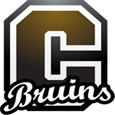 Dress RequirementsShirt with your last name permanently marked on the front of shirt, left side. Tank tops, sleeveless, cut off shirts or tying shirts are Not Allowed.Shorts with elastic or draw string waist that fit appropriately (NO zippers or pockets)SocksAthletic shoes laced tightly. No skater shoes or slip-on shoes allowed.Sweats are recommended for early morning P.E. classes. However, this is not a requirement.Students will dress for class on the second day of school. Students who refuse to dress out for physical wellness will be subject to disciplinary action.Due to hygiene, modesty and safety reasons, students are NOT allowed to wear regular school clothes while participating in P.E. activities.GradingStudents are graded on the following criteria:Attendance (Absences must be made up for daily credit)Dressing appropriately for class.Stretching and Warm-upsEffort- Working hard enough to improve personal fitness.Sportsmanship/Respect/AttitudeFollowing directionsParticipation in activitiesTarget heart rate- working hard enough to stay in their heart rate zone for required amount of time (only when heart rate monitors are used)AbsenceStudents are required to complete make-up forms that are available from their teacher when they are absent.  Failure to return completed make up within 1 week of absence will result in loss of credit for the absence.Locker roomStudents are required to be in locker room prior to tardy bell.  Students will dress and sit by their locker until dismissed by Phys. Ed Staff.Excused from ActivityNote from Medical Professional is required to be excused from physical activity.  Students that are physically unable to dress out/participate will be sent to credit recovery for written work.  